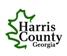 Harris County Recreation BoardMeeting AgendaJanuary 29, 20207:00 pm – Harris County Community CenterBoard Members Present: ThomVowell, Joe Valdes, Mike Fuson Lee Starling, Steve Felt, Brad Johnson, Garnett Ray, Rob Grant, Brandon Fletcher (New PM Representative)Board Members Absent: absent due to basketball meeting. Others Present: Stephen Waskey, Director, Ashley Marston, Assistant Recreation DirectorI. CALL TO ORDERThe regular meeting of Harris County Recreation Board was called to order at 7:03 pm on Wednesday, January 29, 2020, at the Harris County Community Center by Board Chair, Steve Felt. Introduction: New Member (PM Rep – Brandon Fletcher)II. APPROVAL OF AGENDA           a. The agenda was reviewed by the board members. Motion to approve unanimously. III. Election Of Board Members: ( Chair, Vice-Chair, Secretary, Treasurer)           a. The board members voted unanimously, Mike Fuson as Chair, and Steve Felt as Vice Chair. IV.  APPROVAL OF MINUTESThe October 30, 2019, minutes was reviewed by board members. Motion to approve unanimously. V. PUBLIC HEARING - Appeal of Suspensions Jeff Hustick (WH 11/13 Football Coach and Lee Garcia (WH Football Representative)Steve Felt makes introduction of suspension. | Lee Sterling states that L. Garcia will not be present due to his son playing out of Harris County recreational sports. | Meeting Turned Over to Stephen Waskey: Stephen Waskey goes over reason over suspension.| Question to Steven Waskey by Steve Felt: What determined his decision on his punishment? Stephen Waskey Responded: He went by the Harris County Rules & Regulations and Conduct for League Officials.| Question by Mike Fuson: Have they done anything  (misconduct) in the past? Steven Waskey responds with no. | Jeff Hustick makes introduction and goes into the reason why he made the decision to play a suspended player. ( Reminder Notes: Two teams pulled from tournament & felt playing a suspended player would not matter.) Jeff Hustick asked Stephen Waskey why he made such a harsh decision on his punishment. Stephen Waskey responds with he had evidence against him. |Rob Grant reminds board that board must only make a decision on the Jeff Hustick's suspension.| Shanah Hustick and Rob Sappington (Character Witnesses) speaks for Jeff Hustick.| Mike Fuson asked Stephen Waskey how did he feel about suspension now. Stephen Waskey responded: after hearing all the evidence he would change his previous suspension decision.| Public Hearing Closed| Motion was made by board: Jeff Hustick to be credited with timed served and to reinstate Jeff Hustick's coaching privileges over all activities. VI. Chairperson's Report                 a.    Steven Felts turns chairperson report to Mike Fuson. Mike Fuson has nothing to report. VII. TREASURER'S REPORT                a. The motion to approve treasure's report was made and passed unanimously. VIII. RECREATION DIRECTOR'S REPORT              a. Stephen Waskey presented the Recreation Director's Report-attached. IX. OLD BUSINESS Archery Association Dissolution Update| No longer exist.  Prior member have not picker up their checks. (Ashley Mast b.  YSA Agreement – The motion to change wording was made and passed unanimouslyJohn Magazu Fund? – Discuss use of Coke marketing funds – possible college scholarships- pushed back to next meeting. X. NEW BUSINESS2020 Goals: Stephen Waskey discussed the ideas of offering college scholarships and way to help the community for 2020. Mike Fuson presented' " Help Those Who Helped Others". Mike Fuson speaks for Jaime Webb who has been a valuable asset to his community and has come with an illness that has left him in the hospital. The motion to donate $500 to Jaime Webb was made and passed unanimously.XI. NEXT MEETING- Wednesday, February 26, 2020. _____________________Mike Fuson - Chair________________Ashley Marston, Assistant Director **2020 Meeting Dates**March 25thApril 29May 27June 24July 29August 26September 30October 28